Silver Bullets Congres 2018Soms lijkt er maar één antwoord te zijn op psychische problemen: medicatie. Pillen als de ‘silver bullet’ van de psychiatrie. Maar er is meer. De wereld ontwikkelt zich razendsnel, mensen met een psychiatrische ziekte hebben we vandaag de dag ook andere silver bullets te bieden. Baanbrekende behandelwijzen hebben hun werking bewezen op gebieden waar medicatie grenzen kent. Door middel van avatars kunnen we de confrontatie aangaan met onze angsten, en paarden helpen ons inzicht te krijgen in wie we zijn. Dit is slechts een greep uit de silver bullets die de revue zullen passeren op donderdag 24 mei, tijdens ons Silver Bullets Congres 2018. Een compleet verzorgde dag waarop u wordt ondergedompeld in de (post)moderne psychiatrie, met lezingen van internationale sprekers in de ochtend, twee workshoprondes in de middag en een avondprogramma inclusief show en netwerkfestival. Kijk, luister, denk en doe mee, en ga naar huis met een nieuwe kijk op psychiatrie! Datum: donderdag 24 mei 2018
Locatie: Scheldetheater en Boerderij de Kraaghoeve, Terneuzen
Kosten: € 135,- p.p. Robert Whitaker - Amerikaans onderzoeksjournalist en schrijver - is bekend vanwege zijn kritische houding ten aanzien van antipsychotica in de psychiatrie. Zijn artikelen hierover hebben prijzen in de wacht gesleept, waaronder de ‘National Association of Science Writers Award’ voor het beste magazineartikel. Harlene Anderson - Amerikaans psychologe en gezinstherapeut - inspireerde tot een postmoderne behandeling van psychoses: ‘open dialogue’. Anderson laat zien dat gezinsbehandeling een doeltreffende aanpak is van psychoses.  Programma: Ochtendprogramma in het Scheldetheater, 9.15 – 13.009.15   Inloop
9.45  Welkom door Jan van Blarikom
10.00 Lezing Robert Whitaker
11.00 Lezing Harlene Anderson
12.00 – 13.00 Lunch
13.30 Vervoer naar evt. andere locatieMiddagprogramma, 13.00 – 17.00 Ronde 1: 13.30 – 15.00 
Pauze: 15.00 – 15.30 
Ronde 2: 15.30 – 17.00 Kies 2 uit de onderstaande 5 workshops op www.zeeuwsegronden.nl/silverbulletscongres 
Demonstration family therapy
Harlene Anderson, ScheldetheaterThe long-term effects of psychiatric drugs 
Ronde 1: exclusief voor (para)medici
Ronde 2: voor alle belangstellenden 
Robert Whitaker, KraaghoeveDemonstratie equitherapie met een gezin 
Natalie Bryssinck, equi- therapeute, Kraaghoeve  Acupunctuur
Ronde 1: Hoe kalmeer ik innerlijke onrust?
Ronde 2: Ghostbusters! Het verjagen van emotionele spoken.
Els Meeus, Acupuncturist, ScheldetheaterVirtual reality: ga je angsten te lijf via een avatarSaskia Nijman, Promovenda & Onderzoekscoördinator,GGZ Drenthe en Guntur Sandino, CEO CleVR B.V., Scheldetheater Avondprogramma op Boerderij de Kraaghoeve, 17.00 – 20.00 uurDe Kraaghoeve wordt het middelpunt om elkaar te ontmoeten na het congres. Het moment om onder het genot van heerlijk eten van de verschillende foodtrucks én live muziek vakgenoten te leren kennen en kennis uit te wisselen. 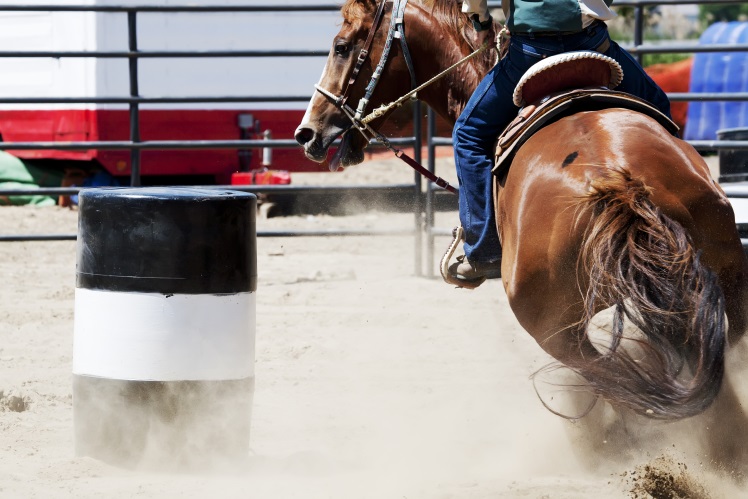 Mis vooral ook niet onze spectaculaire Silver Bullets Show. Laat u verrassen! Op zeeuwsegronden.nl/silverbulletscongres vindt u meer informatie over het programma, het laatste nieuws en tips om uw dag compleet te maken. U kunt zich hier ook inschrijven voor uw twee favoriete workshops en voor het avondprogramma. Wacht niet te lang, want vol = vol!  Silver Bullets biedt u een unieke kans veelzeggende sprekers te ontmoeten, deel te nemen aan inspirerende workshops en heel veel nieuwe inzichten op te doen. Laat deze kans niet aan u voorbijgaan en bestel uw kaarten via zeeuwsegronden.nl/silverbulletscongres. Scheldetheater				Boerderij de Kraaghoeve
Westkolkstraat 16				Kraagdijk 4
4531 AW Terneuzen				4538 PN TerneuzenVrij parkeren is mogelijk in de parkeergarage van het Scheldetheater. Vervoer tussen de twee locaties wordt voor u verzorgd.  Voor groepen hanteren wij speciale tarieven. Neem contact op met Zeeuwse Gronden voor meer informatie. Accreditatie voor psychiaters en andere BIG geregistreerde beroepen is aangevraagd.